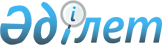 Республикалық маңызы бар мемлекеттiк табиғи-қорық қоры объектiлерiнiң тiзбесiн бекiту туралыҚазақстан Республикасы Үкіметінің 2006 жылғы 28 қыркүйектегі N 932 Қаулысы

      "Ерекше қорғалатын табиғи аумақтар туралы" Қазақстан Республикасының 2006 жылғы 7 шiлдедегi  Заңына сәйкес Қазақстан Республикасының Үкiметi  ҚАУЛЫ ЕТЕДI : 

      1. Қоса берiлiп отырған республикалық маңызы бар мемлекеттiк табиғи-қорық қоры объектiлерiнiң тiзбесi бекiтiлсiн. 

      2. Осы қаулы алғаш рет ресми жарияланған күнiнен бастап қолданысқа енгiзiледi.        Қазақстан Республикасының 

      Премьер-Министрі Қазақстан Республикасы    

Үкiметiнiң         

2006 жылғы 28 қыркүйектегi  

N 932 қаулысымен      

бекiтiлген       Республикалық маңызы бар мемлекеттiк табиғи-қорық қоры объектiлерiнiң тiзбесi  1. Мемлекеттiк орман қорының ерекше құнды екпелерi Алматы облысы       1. Шарын шетендi орман саяжайы 

      2. Шынтүрген шыршалары Шығыс Қазақстан облысы       3. Көкшiлтау самырсын тоғайы Солтүстiк Қазақстан облысы       4. Күмiс қарағайлы орман 

      5. Қарағайлы орман 

      6. Реликтi алқап 

      7. Жаңажол  2. Бiрегей табиғи су объектiлерi немесе олардың учаскелерi Ақмола облысы       8. Керей көлi 

      9. Қожакөл көлi 

      10. Алакөл көлi 

      11. Итенген көлi 

      12. Теңiз көлi 

      13. Есей көлi 

      14. Сұлтанкелдi көлi 

      15. Қоқай көлi 

      16. Асаубалық көлi 

      17. Сарыгүл көлi 

      18. Жаманкөл көлi 

      19. Қаракөл көлi 

      20. Бурабай көлi 

      21. Сiлетi теңiз көлi 

      22. Кiшi қараой көлi 

      23. Үлкен қараой көлi 

      24. Шағылы Теңiз көлi 

      25. Теке көлi 

      26. Қалибек көлi 

      27. Қарасор көлi 

      28. Қалмақкөл көлi 

      29. Көксеңгiрсор көлi 

      30. Алабота көлi 

      31. Шортанды көлi 

      32. Қотыркөл көлi 

      33. Кiшi шабақты көлi 

      34. Үлкен шабақты көлi 

      35. Болпаш Сор көлi 

      36. Майбалық көлi Ақтөбе облысы       37. Байпақкөл көлi 

      38. Байтақкөл көлi 

      39. Айке көлi 

      40. Құрдым көлi 

      41. Төбiскен көлi 

      42. Белқопа көлi 

      43. Жаркөл көлi 

      44. Қармақкөл көлi 

      45. Айыркөл көлi 

      46. Қулыкөл көлi 

      47. Қызылкөл көлi 

      48. Малайдар көлi Алматы облысы       49. Тентек өзенiнiң атырауы 

      50. Республиканың оңтүстiгiнде, оңтүстiк шығысында және шығысында 2500-3800 м. биiктiкте орналасқан тасқыны қауiптi теңiз көлдерi 

      51. Үлкен Алматы көлi 

      52. Көлсай (төменгi ортаңғы, жоғарғы) көлдерi 

      53. Жалаңашкөл көлi 

      54. Ұялы көлi Атырау облысы       55. Қазақстан Республикасы мен Орал аумақтарының шегiндегi Едiл өзендерiнiң атырауларымен Солтүстiк Каспий шығыс бөлiгiнiң айдыны 

      56. Индер көлi 

      57. Жалтыркөл көлi Шығыс Қазақстан облысы       58. Марқакөл көлi 

      59. Айыр көлi 

      60. Рахман көлi 

      61. Абылайкет көлi 

      62. Дүбiғали көлi 

      63. Жоғары Балықтыкөл көлi 

      64. Төменгi Балықтыкөл көлi 

      65. Үлкен көлi 

      66. Қолдар көлi 

      67. Балықтыкөл көлi 

      68. Шолақтерек көлi 

      69. Қаракөл көлi Жамбыл облысы       70. Билiкөл көлi 

      71. Ақкөл көлi 

      72. Кiшi Ақкөл көлi 

      73. Ащыкөл көлi 

      74. Ақжар көлi 

      75. Көккөл көлi 

      76. Кiшi Қамқалы көлi 

      77. Үлкен Қамқалы көлi 

      78. Қаракөл көлi 

      79. Қызылауыт көлi Батыс Қазақстан облысы       80. Шалқар көлi 

      81. Аралсор (Өзденсор) көлi 

      82. Аралсор көлi Қарағанды облысы       83. Қарасор көлi 

      84. Тоқсұмақ көлi 

      85. Қаракөл көлi 

      86. Ағаштыкөл көлi 

      87. Батпақкөл көлi 

      88. Саумалкөл-1 көлi 

      89. Қарау қамыс көлi 

      90. Қатынкөл көлi 

      91. Балықтыкөл көлi 

      92. Саумалкөл-2 көлi 

      93. Құмкөл көлi 

      94. Сасықкөл көлi 

      95. Үлкен көлi 

      96. Рудник көлi 

      97. Шалқаркөл көлi 

      98. Қарақайың көлi 

      99. Ащыкөл көлi 

      100. Бүршiктiкөл көлi 

      101. Қоскөл көлi 

      102. Барақкөл көлi 

      103. Қабыршақты көлi Қостанай облысы       104. Құсмұрын көлi 

      105. Қойбағар көлi 

      106. Тымтәуiр көлi 

      107. Шошқалы көлi 

      108. Ақсуат көлi 

      109. Сарымайық көлi 

      110. Жарман көлi 

      111. Жаркөл көлi 

      112. Теңiз көлi 

      113. Сарықопа көлi Қызылорда облысы       114. Қамыстыбас көлi 

      115. Арыс көлi 

      116. Ащыкөл көлi 

      117. Ақшатау көлi 

      118. Қаракөл көлi 

      119. Телекөл көлi 

      120. Көкшекөл көлi Павлодар облысы       121. Қалқамантұз көлi 

      122. Қызылкөк көлi 

      123. Жалаулы көлi 

      124. Шүрексор көлi 

      125. Үлкен Ағыболат көлi 

      126. Маралды көлi 

      127. Сабындыкөл көлi 

      128. Жасыбай көлi 

      129. Торайғыр көлi 

      130. Мойылды көлi Солтүстiк Қазақстан облысы       131. Таранкөл көлi 

      132. Шелiшін көлi 

      133. Питное көлi 

      134. Имантау көлi Оңтүстiк Қазақстан облысы       135. Қызылауыт көлi 

      136. Қызылкөл көлi  3. Ерекше экологиялық, ғылыми, тарихи-мәдени және рекреациялық қүндылықты бiлдiретiн жер қойнауы учаскелерi  3.1. Геологиялық объектiлер Ақмола облысы       137. Аютас тауы 

      138. Бурабай тауы 

      139. Жеке Батыр тауы 

      140. Көкшетау тауы 

      141. Лысая тауы 

      142. Үлкен Бүркiттi тауы 

      143. Малиновая өзенiндегi жал 

      144. Зерендi көлiндегi жасыл мүйiс 

      145. Жұмбақтас тас аралы 

      146. Зерендi көлiнiң жанындағы қызыл күрең мүйiс 

      147. Зерендi көлiндегi алыптар жағажайы 

      148. Бастион жартасы 

      149. Оқжетпес жартасы 

      150. Сұңқар ұясы жартасы 

      151. Пахомовка жартасы 

      152. Yш апалы-сiңлi жартасы 

      153. Қарамай шоқысы 

      154. Өрт байқау шоқысы 

      155. Қашқын шоқысы 

      156. Малта тасты шоқы Ақтөбе облысы       157. Әулие алқабы 

      158. Тiкбұтақ бұлағындағы палеоген және кейiнгi бор жасындағы өсiмдiктер мен жануарлар қалдықтарының мол орналасқан орны 

      159. Ақтасты өзенiндегi төменгi перм жасындағы цефалопод қалдықтарының мол орналасқан орны 

      160. Ақтасты рифiнiң төменгi перм жасындағы су балдырларының рифтiк әктастары 

      161. Бөртебай бұлағындағы әктасты-терриген қабаты 

      162. Жаманшы тау алқабындағы кратер 

      163. Қызылтөбе жотасындағы олигоцен жасындағы өсiмдiктердiң таңбалары 

      164. Жалғызтау палеожанартауы 

      165. Көкжиде құмы 

      166. Оңтүстiк Ақтолағай үстiртi 

      167. Оңтүстiк Жамантау кен бiлiнуi 

      168. Әлiмбет өзенiндегi серпентиниттi меланж (девон-карбон) 

      169. Домбар қырқасындағы ерте карбонды аммоноидтардың жиналуы 

      170. Боқтықарын тұз күмбезi. Төменгi - жоғарғы маастрихт шекарасы 

      171. Шуылдақ палеожанартау ауданы Алматы облысы       172. Озерная өзенiнiң жоғарғы жағындағы Городецкий және Моренный белсендi тас глетчерлерi Шығыс Қазақстан облысы       173. Таған кен орнының оңтүстiк-батыс бөлiгiндегi саз балшықты жанартаулар 

      174. Үлкен Тектұрмас тау алқабындағы перм құмдарының бөлiгi 

      175. Ашутас тауы 

      176. Белуха тауы (Шығыс бөлiгi) 

      177. Қиын Керiс тауы 

      178. Тәж тауы 

      179. Делбегетей учаскесiнiң үлкен алуан түрлi қымбат бағалы және жартылай қымбат бағалы тастары бар гранит алқабы 

      180. Ақжайлау алқабы 

      181. Алаулы адырлар алқабы 

      182. Шақкелмес алқабы 

      183. Сайқан жотасындағы көшкiн 

      184. Зайсан ойпатының кайнозой шөгiндiлерiнiң қимасы 

      185. Асубұлақ кентi ауданының маңындағы пегматиттi кен орындарының сирек металды минералдары 

      186. Көккөл руднигi 

      187. Тархан геологиялық қимасы Жамбыл облысы       188. Байжансай девон-таскөмiр рифi 

      189. Батырбай өзенiндегi лог бойынша кембрий мен ордовик Батыс Қазақстан облысы       190. Айдарлы тауы 

      191. Ақтау тауы 

      192. Алмазтау тауы 

      193. Большая Ичка тауы 

      194. Сантас тауы 

      195. Сасай тауы 

      196. Шатырлы тауы 

      197. Бұлдырты өзенінің жоғарғы сағасындағы Қараағаш құмы 

      198. Утва, Бұлдырты және Қалдығайты өзендерінің бастауындағы борлы таулар 

      199. Шолақаңқаты және Есананқаты өзендерінің жоғарғы сағаларындағы бор қалдықтары 

      200. Семиглавый Мар ауылындағы борлы төбешіктер 

      201. Қалдығайты өзенінің жоғарғы сағасындағы Аққұм құмы 

      202. Шилі өзені мен Жақсыбай өзенінің аралығындағы Көкөзекқұмы және Қарағандықұмы құмдары Қарағанды облысы       203. Ақ аю тауы 

      204. Бұғылы тауы 

      205. Жирен Сақал тауы 

      206. Көктөбе тауы 

      207. Тар кезең тауы 

      208. Шаңкөз тауы 

      209. Қалмақ жалы жасанды құрылысы 

      210. Алтынтөбе тау алқабындағы диоптаз кен орны 

      211. Шоқпақ тау алқабындағы малахит кен орны 

      212. Сарықұлболды тау алқабындағы хризопраз кен орны Қызылорда облысы       213. Қызылжар тау алқабындағы жоғарғы бор өсiмдiктер қалдықтарының орналасқан орны 

      214. Алтын Шоқысу тау алқабындағы палеоген-неогендi өсiмдiктер қалдықтарының орналасқан орны 

      215. Кұмсуат тау алқабындағы жапырақтар таңбаларының және теңiз жануарлары қалдықтарының орналасқан орны Қостанай облысы       216. Жаман Қайыңды тау алқабындағы палеоген-неоген өсiмдiктерi қалдықтарының орналасқан орны 

      217. Ұлы Жыланшық, Дулығалы, Үлкен өзендерiнiң жазығындағы (Түрме және Сазанбай қырқасы) омыртқалы жануарлардың қалдықтарына бай неоген қабаттарының стратотипикалық қималары Маңғыстау облысы       218. Ақмыш тауы 

      219. Бекi Басқұдық тауы 

      220. Босаға Көкөсем тауы 

      221. Шығыс және Батыс Қаратау таулары 

      222. Жармыш Жапырақты тауы 

      223. Қараған Босаға тауы 

      224. Қарақия тауы 

      225. Қарамая тауы 

      226. Қаратаушық тауы 

      227. Қарашек тауы 

      228. Қарынжарық тауы 

      229. Құнанбай тауы 

      230. Тұщыбек тауы 

      231. Тынымбай тауы 

      232. Өзен тауы 

      233. Шайыр Сарыкез тауы Павлодар облысы       234. Сырғалы тау алқабындағы родипгиттер көрiнiстерiнiң тобы 

      235. Алпыс тау алқабындағы көгiлдiр ақық кен орны 

      236. Қалмаққырған тау алқабындағы тау хрусталi кен орны 

      237. Ақшиман тау алқабындағы агаттар көрiнiсi 

      238. Тайғын тау алқабындағы көгiлдiр ақық көрiнiсi 

      239. Қаз қайтуы аңғары Солтүстiк Қазақстан облысы       240. Айыртау гранит алқабы 

      241. Имантау гранит алқабы 

      242. Александров ойпатындағы iрi теңiз моллюскаларының ядролары бар балшықтар ашылымы 

      243. Имантау көлiндегi Казачий аралы 

      244. Петропавл Батыс ашылымы. Миоцен жасындағы балықтар мен сүт қоректiлер фаунасының қалдықтары 

      245. Петропавл Солтүстiк ашылымы. Төменгi ширек жастағы омыртқасыздар фаунасының қалдықтары 

      246. Көне гранит алқабы 

      247. Қазан жартасты шөгiндiлерi 

      248. Қостау шоқысы 

      249. Шолғыншы шоқысы 

      250. Сүйiр шоқы 

      251. Расколотая шоқысы Оңтүстiк Қазақстан облысы       252. Жаңақорған өзенi бойындағы жоғарғы девон-төменгi карбон 

      253. Қатынқамал өзенi бойындағы жоғарғы девон 

      254. Түлкiбас стансасы маңындағы рифтiк құрылыстары бар жоғарғы девон 

      255. Келiншектау тауы 

      256. Мыңжылқы тауы 

      257. Қаратау юра бассейнi 

      258. Байсай өзенi бассейнiндегi карбон 

      259. Жертапсай өзенi бойындағы карбон 

      260. Ұя өзенi бойындағы карбон 

      261. Арпаөзен өзенi бойындағы трилобиттер қалдықтары мол кембрий мен ордовик 

      262. Әулие кен орны 

      263. Ақсу өзенiнiң сол жағалауындағы, Жабағлы тауындағы төменгi және орта ордовик 

      264. Орта карбон - Қаржантау тауының төменгi маңы  3.2. Геоморфологиялық объектiлер Ақтөбе облысы       265. Айдарлы аша өзенiнiң жазығы 

      266. Жақсы Қарғалы өзенiнiң сол жағалауындағы карсттық ландшафт 

      267. Сүт қоректiлердiң сүйек қалдықтары сақталған Шалқарнұра жартастары Алматы облысы       268. Жарсай өзенiнiң жоғарғы сағасы 

      269. Түрген өзенiнiң оң сағасындағы Ерлер және Әйелдер көз жасы сарқырамасы 

      270. Есiк жазығының жоғарғы сағасындағы алып тас глетчерi 

      271. Рельефi экзотикалық нысандағы Асы өзенiнiң каньоны 

      272. Шарын каньоны 

      273. Опырылымнан пайда болған Жусалыкөл көлi 

      274. Опырылымнан пайда болған Есiк көлi (Жасылкөл) 

      275. Түрген өзенiнiң оң жағалауындағы эрозионды су шайған және бүлiнген әлем-жәлем нысанды бояуы алуан түрлi жартастар 

      276. Медеу шатқалы 

      277. Шымбұлақ шатқалы Шығыс Қазақстан облысы       278. Арасан өзенiндегi Арасан сарқырамасы 

      279. Көккөл өзенiндегi Көккөл сарқырамасы 

      280. Язовая өзенiндегi Язовой сарқырамасы 

      281. Гранит қалдықтарының Желiлiк бағандар геосәулет кешенi 

      282. Қара Берел өзенiндегi сарқырамалар каскады 

      283. Рахманов көлiндегi Рахманов сарқырамасы Батыс Қазақстан облысы       284. Қараағаш құмындағы Сарқырама өзенiндегi Сарқырама су құламасы       

      285. Жалпы Сырт үстiртiндегi борлы қалдықтар 

      286. Алебастр жары 

      287. Ақбалшық жары 

      288. Жамбыл жары 

      289. Долинный жары 

      290. Қызыл мектеп жары 

      291. Полоусов жары 

      292. Сауркин жары 

      293. Упорный жары Қарағанды облысы       294. Үш үңгiр кешенi 

      295. Үлкен палата тас үңгiрi Қостанай облысы       296. Терсек үстiртiнiң жартасы және терсек шоғырының қималары бар Қызбелтау тауы Маңғыстау облысы       297. Карстық Булы Ойық үңгiрi 

      298. Карстық Қараған Босаға үңгiрi 

      299. Карстық Өтебай үңгiрi Павлодар облысы       300. Драверт үңгiрi 

      301. Құмыра үңгiрi 

      302. Әулие үңгiрi 

      303. Қоңырәулие yңгiрi 

      304. Айманбұлақ шатқалы 

      305. Тас ғажаптары шатқалы 

      306. Рахай шатқалы 

      307. Үшсала шатқалы Солтүстiк Қазақстан облысы       308. Лобаново көлiндегi үңгiрi бар сарқырама 

      309. Шалқар көлiнiң жағалау жалдары мен жарқабақтарының кешенi 

      310. Имантау көлiнiң жағалау жалдарының кешенi Оңтүстiк Қазақстан облысы       311. Кiшi Қайынды шатқалындағы сарқырама 

      312. Аққұз өзенiнiң каньоны 

      313. Ақсу өзенiнiң каньоны 

      314. Баялдыр өзенiнiң жазығындағы Ақтас үңгiрi 

      315. Кеңөзен шатқалындағы Балағайын үңгiрi 

      316. Бестоғай үңгiрi 

      317. Кеңес Төбе үңгiрi 

      318. Қазанбұлақ бұлағы бар үңгiр 

      319. Шарқойлы үңгiрi 

      320. Ұлушыр шахта-үңгiрi 

      321. Хантағы өзенiнiң жайылмасы 

      322. Дарбаза қақпа жартасы  3.3. Гидрогеологиялық объектiлер      Ескерту. 3.3-кіші бөлімге өзгеріс енгізілді - ҚР Үкіметінің 2011.05.24 № 568 (алғашқы ресми жарияланған күнінен бастап қолданысқа енгізіледі) Қаулысымен.Ақтөбе облысы      322-1. Көкжиде кен орнының жерасты суларыАлматы облысы       323. Алма-Арасан шатқалындағы тектоникалық қиынды бойынша радон минералды суларының табиғи шығымы 

      324. Кiшi Алматы өзенiнiң сол жақ сағасындағы Күйгентас өзенiнiң атырабындағы минералды күкiрт қышқылы көзi 

      325. Көкжайлау тау алқабындағы Тiкбұтақ өзенiнiң Терiсбұтақ бұлағының көзiн эрозиялық сипатта iлестiру Шығыс Қазақстан облысы       326. Жеменей минералды су көздерi 

      327. Рахманов радон бұлақтары 

      328. Арасан-Талды жылы және минералды су көздерi Батыс Қазақстан облысы       329. Алжансор көлiнiң саз балшығы 

      330. Қабылтөбе ауылындағы минералды су көзi Қарағанды облысы       331. Карасор көлдерiнiң тобы 

      332. Сфагнов батпағының учаскесi Маңғыстау облысы       333. Ақмыш бұлақтарының тобы 

      334. Кендiрлi бұлағы 

      335. Тамшалы бұлағы 

      336. Tуecу бұлағы 

      337. Өнере бұлағы 

      338. Сауысқан ұңғымасы Павлодар облысы       339. Әулиебұлақ бұлағы 

      340. Телеубұлақ бұлағы Оңтүстiк Қазақстан облысы       341. Көксай көлдерi  4. Жануарлар мен өсiмдiктердiң сирек кездесетiн және жойылып кету қаупi бар түрлерi Жануарлар мен өсiмдiктердiң сирек кездесетiн және жойылып кету қаупi бар түрлерiнiң тiзбесi Қазақстан Республикасы Үкiметiнiң жеке шешiмiмен бекiтiледi  5. Ерекше ғылыми және (немесе) тарихи-мәдени маңызы бар өсiмдiктер дүниесiнiң бiрегей дара объектiлерi Ақмола облысы       342. Жағалау шырғанағы 

      343. Бишi қайындар шоқ тоғайы 

      344. Қазақстан Республикасы Ауыл шаруашылығы министрлiгiнiң "Ғылыми-өндiрiстiк орман шаруашылығы орталығы" республикалық мемлекеттiк кәсiпорнының дендрологиялық паркi 

      346. Қазақстан Республикасы Ауыл шаруашылығы министрлiгiнiң "Ғылыми өндiрiстiк орман шаруашылығы орталығы" республикалық мемлекеттiк кәсiпорнының дендрологиялық арборетумы 

      346. Қазақстан Республикасы Бiлiм және ғылым министрлiгiнiң Бурабай экология және орман шаруашылығы колледжiнiң дендрологиялық паркi Алматы қаласы       347. Баум тоғайы 
					© 2012. Қазақстан Республикасы Әділет министрлігінің «Қазақстан Республикасының Заңнама және құқықтық ақпарат институты» ШЖҚ РМК
				